Памятка детям по правилам дорожного движения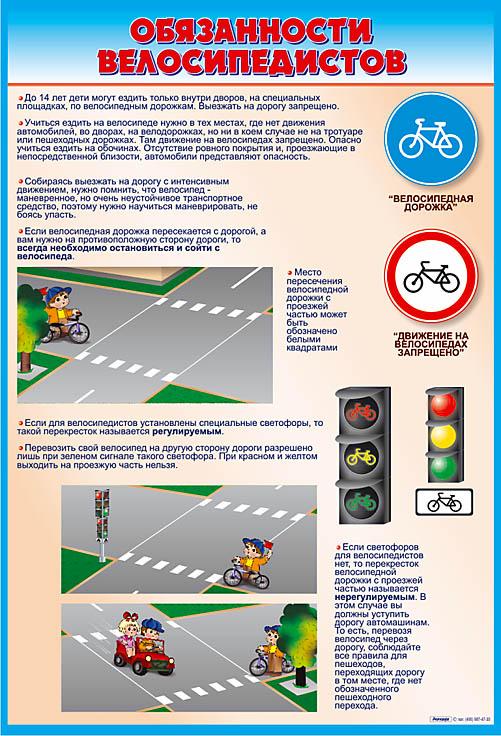 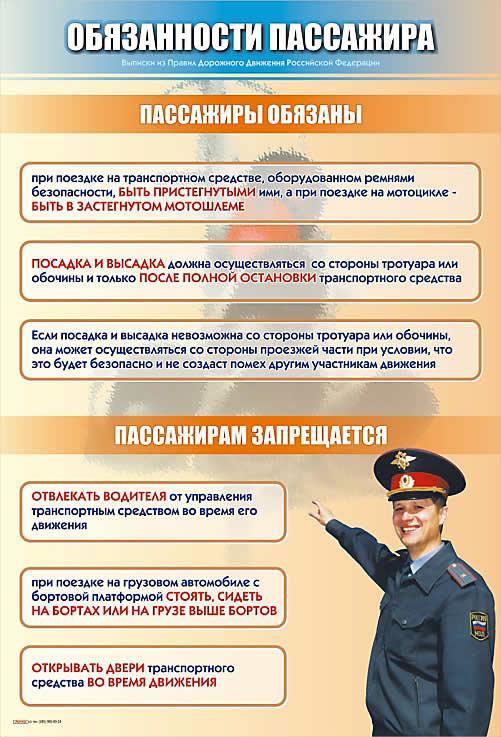 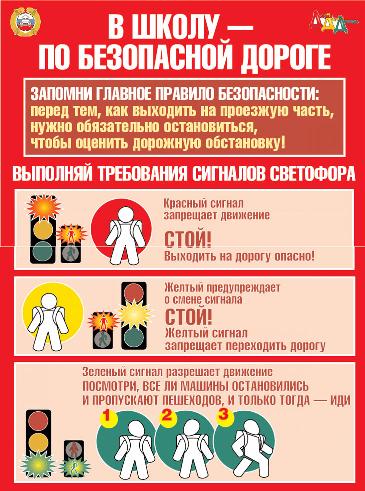 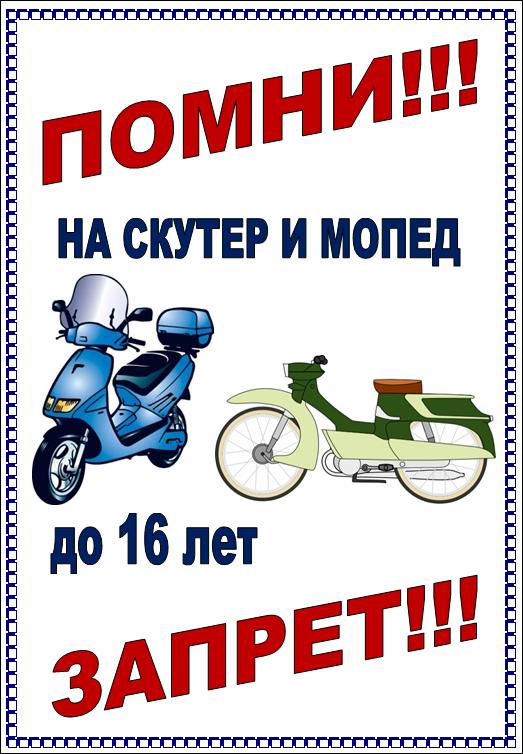 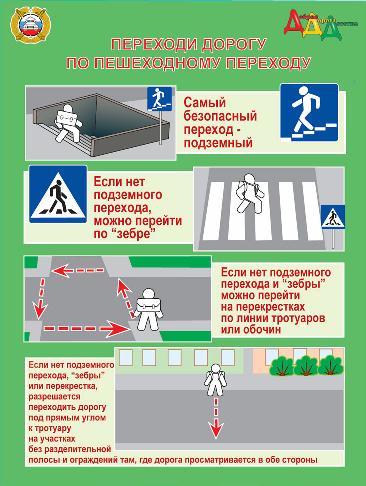 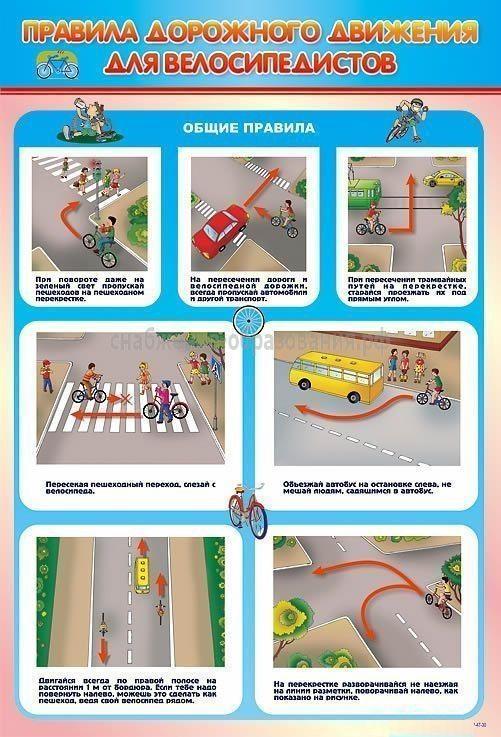 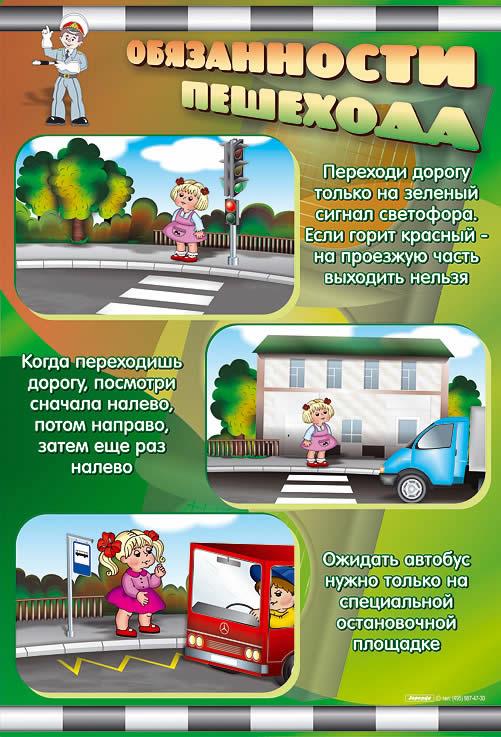 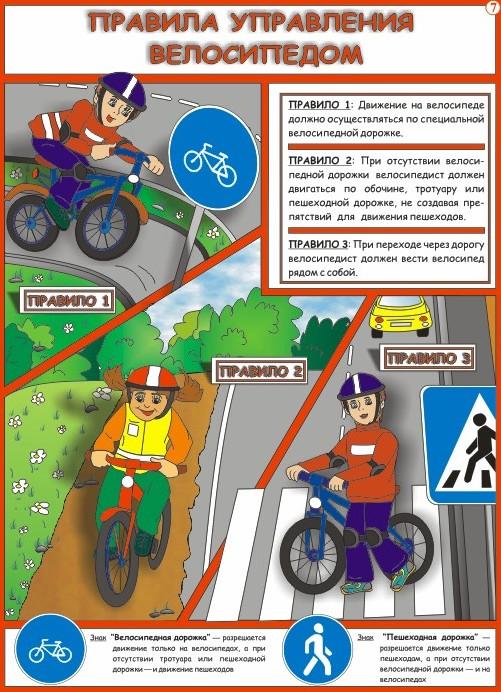 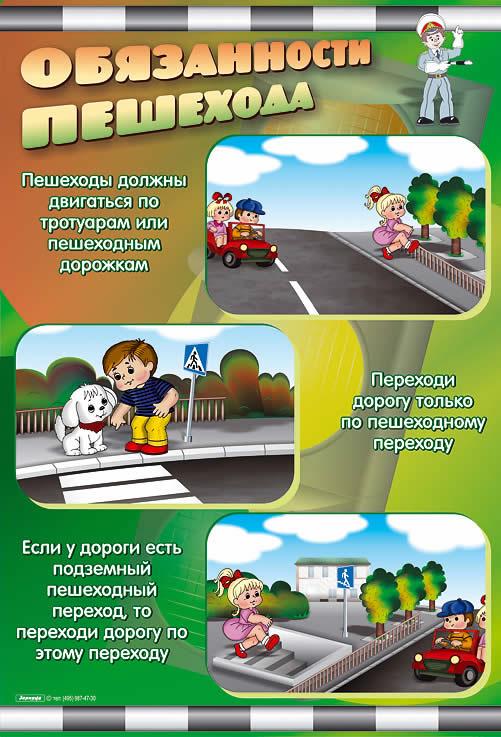 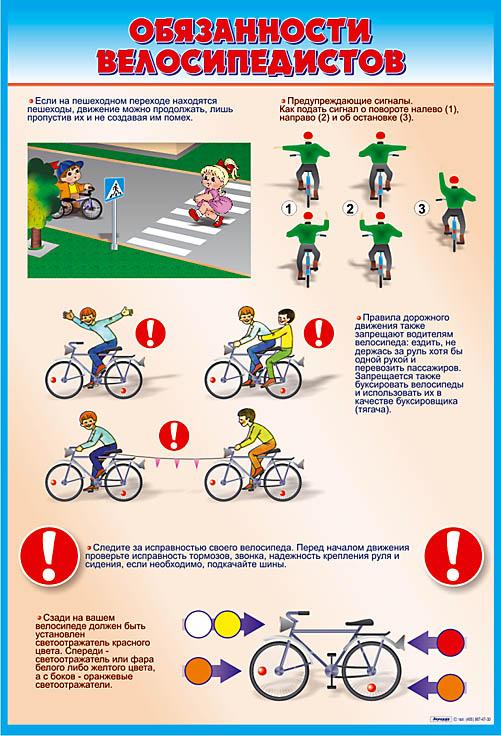 